USDA Nondiscrimination StatementThis institution is an equal opportunity provider.WISCONSIN DEPARTMENT OF HEALTH SERVICESDivision of Medicaid ServicesF-10146 (02/2022)WISCONSIN DEPARTMENT OF HEALTH SERVICESDivision of Medicaid ServicesF-10146 (02/2022)WISCONSIN DEPARTMENT OF HEALTH SERVICESDivision of Medicaid ServicesF-10146 (02/2022)WISCONSIN DEPARTMENT OF HEALTH SERVICESDivision of Medicaid ServicesF-10146 (02/2022)Employer Verification of earnings formEmployer Verification of earnings formEmployer Verification of earnings formEmployer Verification of earnings formEmployer Verification of earnings formEmployer Verification of earnings formEmployer Verification of earnings formEmployer Verification of earnings formEmployer Verification of earnings formEmployer Verification of earnings formEmployer Verification of earnings formEmployer Verification of earnings formEmployer Verification of earnings formThis form is to verify employment and wage information for the employee listed below. You are required by law to complete and return this form by the due date indicated below. This form will be scanned so write clearly using blue or black ink. Write any additional comments in Section 4, the Employer Comments section. Only employers can sign and complete this form. Printouts or paystubs can be submitted in lieu of this form. Include all of the requested information on the printouts.Section 1-Complete the employment status information by checking whether or not the employee is currently employed. If not, fill out the end date, final paycheck, gross pay, and reason employment endedSection 2-If the employee listed is employed by your company, provide the start date and date of the first paycheck received below. Include the employee’s position title, employment type, and pay frequency.Section 3-If the employee has any pre-tax deductions, fill out the information including type of deduction, how much the deduction is, and how often the deduction occurs.Section 4-Use the section below to add any comments concerning the employee’s employment.Section 5-By signing this form, you are saying that the information you provided is correct and complete to the best of your knowledge. This form must be completed, signed, and dated by the employer or designee. Please provide the title of the person completing the form, a telephone number, and/or fax number if available.Submission OptionsSubmit your completed form by: (     )You can either return the completed form to the local agency or give the form to the employee to return. To return to the local agency, fax or mail the completed form to:      Make sure you complete and return the form to the employee or local agency as soon as possible so that the local agency receives it by the indicated due date. This form is to verify employment and wage information for the employee listed below. You are required by law to complete and return this form by the due date indicated below. This form will be scanned so write clearly using blue or black ink. Write any additional comments in Section 4, the Employer Comments section. Only employers can sign and complete this form. Printouts or paystubs can be submitted in lieu of this form. Include all of the requested information on the printouts.Section 1-Complete the employment status information by checking whether or not the employee is currently employed. If not, fill out the end date, final paycheck, gross pay, and reason employment endedSection 2-If the employee listed is employed by your company, provide the start date and date of the first paycheck received below. Include the employee’s position title, employment type, and pay frequency.Section 3-If the employee has any pre-tax deductions, fill out the information including type of deduction, how much the deduction is, and how often the deduction occurs.Section 4-Use the section below to add any comments concerning the employee’s employment.Section 5-By signing this form, you are saying that the information you provided is correct and complete to the best of your knowledge. This form must be completed, signed, and dated by the employer or designee. Please provide the title of the person completing the form, a telephone number, and/or fax number if available.Submission OptionsSubmit your completed form by: (     )You can either return the completed form to the local agency or give the form to the employee to return. To return to the local agency, fax or mail the completed form to:      Make sure you complete and return the form to the employee or local agency as soon as possible so that the local agency receives it by the indicated due date. This form is to verify employment and wage information for the employee listed below. You are required by law to complete and return this form by the due date indicated below. This form will be scanned so write clearly using blue or black ink. Write any additional comments in Section 4, the Employer Comments section. Only employers can sign and complete this form. Printouts or paystubs can be submitted in lieu of this form. Include all of the requested information on the printouts.Section 1-Complete the employment status information by checking whether or not the employee is currently employed. If not, fill out the end date, final paycheck, gross pay, and reason employment endedSection 2-If the employee listed is employed by your company, provide the start date and date of the first paycheck received below. Include the employee’s position title, employment type, and pay frequency.Section 3-If the employee has any pre-tax deductions, fill out the information including type of deduction, how much the deduction is, and how often the deduction occurs.Section 4-Use the section below to add any comments concerning the employee’s employment.Section 5-By signing this form, you are saying that the information you provided is correct and complete to the best of your knowledge. This form must be completed, signed, and dated by the employer or designee. Please provide the title of the person completing the form, a telephone number, and/or fax number if available.Submission OptionsSubmit your completed form by: (     )You can either return the completed form to the local agency or give the form to the employee to return. To return to the local agency, fax or mail the completed form to:      Make sure you complete and return the form to the employee or local agency as soon as possible so that the local agency receives it by the indicated due date. This form is to verify employment and wage information for the employee listed below. You are required by law to complete and return this form by the due date indicated below. This form will be scanned so write clearly using blue or black ink. Write any additional comments in Section 4, the Employer Comments section. Only employers can sign and complete this form. Printouts or paystubs can be submitted in lieu of this form. Include all of the requested information on the printouts.Section 1-Complete the employment status information by checking whether or not the employee is currently employed. If not, fill out the end date, final paycheck, gross pay, and reason employment endedSection 2-If the employee listed is employed by your company, provide the start date and date of the first paycheck received below. Include the employee’s position title, employment type, and pay frequency.Section 3-If the employee has any pre-tax deductions, fill out the information including type of deduction, how much the deduction is, and how often the deduction occurs.Section 4-Use the section below to add any comments concerning the employee’s employment.Section 5-By signing this form, you are saying that the information you provided is correct and complete to the best of your knowledge. This form must be completed, signed, and dated by the employer or designee. Please provide the title of the person completing the form, a telephone number, and/or fax number if available.Submission OptionsSubmit your completed form by: (     )You can either return the completed form to the local agency or give the form to the employee to return. To return to the local agency, fax or mail the completed form to:      Make sure you complete and return the form to the employee or local agency as soon as possible so that the local agency receives it by the indicated due date. This form is to verify employment and wage information for the employee listed below. You are required by law to complete and return this form by the due date indicated below. This form will be scanned so write clearly using blue or black ink. Write any additional comments in Section 4, the Employer Comments section. Only employers can sign and complete this form. Printouts or paystubs can be submitted in lieu of this form. Include all of the requested information on the printouts.Section 1-Complete the employment status information by checking whether or not the employee is currently employed. If not, fill out the end date, final paycheck, gross pay, and reason employment endedSection 2-If the employee listed is employed by your company, provide the start date and date of the first paycheck received below. Include the employee’s position title, employment type, and pay frequency.Section 3-If the employee has any pre-tax deductions, fill out the information including type of deduction, how much the deduction is, and how often the deduction occurs.Section 4-Use the section below to add any comments concerning the employee’s employment.Section 5-By signing this form, you are saying that the information you provided is correct and complete to the best of your knowledge. This form must be completed, signed, and dated by the employer or designee. Please provide the title of the person completing the form, a telephone number, and/or fax number if available.Submission OptionsSubmit your completed form by: (     )You can either return the completed form to the local agency or give the form to the employee to return. To return to the local agency, fax or mail the completed form to:      Make sure you complete and return the form to the employee or local agency as soon as possible so that the local agency receives it by the indicated due date. This form is to verify employment and wage information for the employee listed below. You are required by law to complete and return this form by the due date indicated below. This form will be scanned so write clearly using blue or black ink. Write any additional comments in Section 4, the Employer Comments section. Only employers can sign and complete this form. Printouts or paystubs can be submitted in lieu of this form. Include all of the requested information on the printouts.Section 1-Complete the employment status information by checking whether or not the employee is currently employed. If not, fill out the end date, final paycheck, gross pay, and reason employment endedSection 2-If the employee listed is employed by your company, provide the start date and date of the first paycheck received below. Include the employee’s position title, employment type, and pay frequency.Section 3-If the employee has any pre-tax deductions, fill out the information including type of deduction, how much the deduction is, and how often the deduction occurs.Section 4-Use the section below to add any comments concerning the employee’s employment.Section 5-By signing this form, you are saying that the information you provided is correct and complete to the best of your knowledge. This form must be completed, signed, and dated by the employer or designee. Please provide the title of the person completing the form, a telephone number, and/or fax number if available.Submission OptionsSubmit your completed form by: (     )You can either return the completed form to the local agency or give the form to the employee to return. To return to the local agency, fax or mail the completed form to:      Make sure you complete and return the form to the employee or local agency as soon as possible so that the local agency receives it by the indicated due date. This form is to verify employment and wage information for the employee listed below. You are required by law to complete and return this form by the due date indicated below. This form will be scanned so write clearly using blue or black ink. Write any additional comments in Section 4, the Employer Comments section. Only employers can sign and complete this form. Printouts or paystubs can be submitted in lieu of this form. Include all of the requested information on the printouts.Section 1-Complete the employment status information by checking whether or not the employee is currently employed. If not, fill out the end date, final paycheck, gross pay, and reason employment endedSection 2-If the employee listed is employed by your company, provide the start date and date of the first paycheck received below. Include the employee’s position title, employment type, and pay frequency.Section 3-If the employee has any pre-tax deductions, fill out the information including type of deduction, how much the deduction is, and how often the deduction occurs.Section 4-Use the section below to add any comments concerning the employee’s employment.Section 5-By signing this form, you are saying that the information you provided is correct and complete to the best of your knowledge. This form must be completed, signed, and dated by the employer or designee. Please provide the title of the person completing the form, a telephone number, and/or fax number if available.Submission OptionsSubmit your completed form by: (     )You can either return the completed form to the local agency or give the form to the employee to return. To return to the local agency, fax or mail the completed form to:      Make sure you complete and return the form to the employee or local agency as soon as possible so that the local agency receives it by the indicated due date. This form is to verify employment and wage information for the employee listed below. You are required by law to complete and return this form by the due date indicated below. This form will be scanned so write clearly using blue or black ink. Write any additional comments in Section 4, the Employer Comments section. Only employers can sign and complete this form. Printouts or paystubs can be submitted in lieu of this form. Include all of the requested information on the printouts.Section 1-Complete the employment status information by checking whether or not the employee is currently employed. If not, fill out the end date, final paycheck, gross pay, and reason employment endedSection 2-If the employee listed is employed by your company, provide the start date and date of the first paycheck received below. Include the employee’s position title, employment type, and pay frequency.Section 3-If the employee has any pre-tax deductions, fill out the information including type of deduction, how much the deduction is, and how often the deduction occurs.Section 4-Use the section below to add any comments concerning the employee’s employment.Section 5-By signing this form, you are saying that the information you provided is correct and complete to the best of your knowledge. This form must be completed, signed, and dated by the employer or designee. Please provide the title of the person completing the form, a telephone number, and/or fax number if available.Submission OptionsSubmit your completed form by: (     )You can either return the completed form to the local agency or give the form to the employee to return. To return to the local agency, fax or mail the completed form to:      Make sure you complete and return the form to the employee or local agency as soon as possible so that the local agency receives it by the indicated due date. This form is to verify employment and wage information for the employee listed below. You are required by law to complete and return this form by the due date indicated below. This form will be scanned so write clearly using blue or black ink. Write any additional comments in Section 4, the Employer Comments section. Only employers can sign and complete this form. Printouts or paystubs can be submitted in lieu of this form. Include all of the requested information on the printouts.Section 1-Complete the employment status information by checking whether or not the employee is currently employed. If not, fill out the end date, final paycheck, gross pay, and reason employment endedSection 2-If the employee listed is employed by your company, provide the start date and date of the first paycheck received below. Include the employee’s position title, employment type, and pay frequency.Section 3-If the employee has any pre-tax deductions, fill out the information including type of deduction, how much the deduction is, and how often the deduction occurs.Section 4-Use the section below to add any comments concerning the employee’s employment.Section 5-By signing this form, you are saying that the information you provided is correct and complete to the best of your knowledge. This form must be completed, signed, and dated by the employer or designee. Please provide the title of the person completing the form, a telephone number, and/or fax number if available.Submission OptionsSubmit your completed form by: (     )You can either return the completed form to the local agency or give the form to the employee to return. To return to the local agency, fax or mail the completed form to:      Make sure you complete and return the form to the employee or local agency as soon as possible so that the local agency receives it by the indicated due date. This form is to verify employment and wage information for the employee listed below. You are required by law to complete and return this form by the due date indicated below. This form will be scanned so write clearly using blue or black ink. Write any additional comments in Section 4, the Employer Comments section. Only employers can sign and complete this form. Printouts or paystubs can be submitted in lieu of this form. Include all of the requested information on the printouts.Section 1-Complete the employment status information by checking whether or not the employee is currently employed. If not, fill out the end date, final paycheck, gross pay, and reason employment endedSection 2-If the employee listed is employed by your company, provide the start date and date of the first paycheck received below. Include the employee’s position title, employment type, and pay frequency.Section 3-If the employee has any pre-tax deductions, fill out the information including type of deduction, how much the deduction is, and how often the deduction occurs.Section 4-Use the section below to add any comments concerning the employee’s employment.Section 5-By signing this form, you are saying that the information you provided is correct and complete to the best of your knowledge. This form must be completed, signed, and dated by the employer or designee. Please provide the title of the person completing the form, a telephone number, and/or fax number if available.Submission OptionsSubmit your completed form by: (     )You can either return the completed form to the local agency or give the form to the employee to return. To return to the local agency, fax or mail the completed form to:      Make sure you complete and return the form to the employee or local agency as soon as possible so that the local agency receives it by the indicated due date. This form is to verify employment and wage information for the employee listed below. You are required by law to complete and return this form by the due date indicated below. This form will be scanned so write clearly using blue or black ink. Write any additional comments in Section 4, the Employer Comments section. Only employers can sign and complete this form. Printouts or paystubs can be submitted in lieu of this form. Include all of the requested information on the printouts.Section 1-Complete the employment status information by checking whether or not the employee is currently employed. If not, fill out the end date, final paycheck, gross pay, and reason employment endedSection 2-If the employee listed is employed by your company, provide the start date and date of the first paycheck received below. Include the employee’s position title, employment type, and pay frequency.Section 3-If the employee has any pre-tax deductions, fill out the information including type of deduction, how much the deduction is, and how often the deduction occurs.Section 4-Use the section below to add any comments concerning the employee’s employment.Section 5-By signing this form, you are saying that the information you provided is correct and complete to the best of your knowledge. This form must be completed, signed, and dated by the employer or designee. Please provide the title of the person completing the form, a telephone number, and/or fax number if available.Submission OptionsSubmit your completed form by: (     )You can either return the completed form to the local agency or give the form to the employee to return. To return to the local agency, fax or mail the completed form to:      Make sure you complete and return the form to the employee or local agency as soon as possible so that the local agency receives it by the indicated due date. This form is to verify employment and wage information for the employee listed below. You are required by law to complete and return this form by the due date indicated below. This form will be scanned so write clearly using blue or black ink. Write any additional comments in Section 4, the Employer Comments section. Only employers can sign and complete this form. Printouts or paystubs can be submitted in lieu of this form. Include all of the requested information on the printouts.Section 1-Complete the employment status information by checking whether or not the employee is currently employed. If not, fill out the end date, final paycheck, gross pay, and reason employment endedSection 2-If the employee listed is employed by your company, provide the start date and date of the first paycheck received below. Include the employee’s position title, employment type, and pay frequency.Section 3-If the employee has any pre-tax deductions, fill out the information including type of deduction, how much the deduction is, and how often the deduction occurs.Section 4-Use the section below to add any comments concerning the employee’s employment.Section 5-By signing this form, you are saying that the information you provided is correct and complete to the best of your knowledge. This form must be completed, signed, and dated by the employer or designee. Please provide the title of the person completing the form, a telephone number, and/or fax number if available.Submission OptionsSubmit your completed form by: (     )You can either return the completed form to the local agency or give the form to the employee to return. To return to the local agency, fax or mail the completed form to:      Make sure you complete and return the form to the employee or local agency as soon as possible so that the local agency receives it by the indicated due date. This form is to verify employment and wage information for the employee listed below. You are required by law to complete and return this form by the due date indicated below. This form will be scanned so write clearly using blue or black ink. Write any additional comments in Section 4, the Employer Comments section. Only employers can sign and complete this form. Printouts or paystubs can be submitted in lieu of this form. Include all of the requested information on the printouts.Section 1-Complete the employment status information by checking whether or not the employee is currently employed. If not, fill out the end date, final paycheck, gross pay, and reason employment endedSection 2-If the employee listed is employed by your company, provide the start date and date of the first paycheck received below. Include the employee’s position title, employment type, and pay frequency.Section 3-If the employee has any pre-tax deductions, fill out the information including type of deduction, how much the deduction is, and how often the deduction occurs.Section 4-Use the section below to add any comments concerning the employee’s employment.Section 5-By signing this form, you are saying that the information you provided is correct and complete to the best of your knowledge. This form must be completed, signed, and dated by the employer or designee. Please provide the title of the person completing the form, a telephone number, and/or fax number if available.Submission OptionsSubmit your completed form by: (     )You can either return the completed form to the local agency or give the form to the employee to return. To return to the local agency, fax or mail the completed form to:      Make sure you complete and return the form to the employee or local agency as soon as possible so that the local agency receives it by the indicated due date. section 1Employment Status InformationEmployment Status InformationEmployment Status InformationEmployment Status InformationEmployment Status InformationEmployment Status InformationEmployment Status InformationEmployment Status Information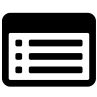 Is the employee listed above currently employed by your company? Yes          NoIf yes, go to Section 2. If no, complete the rest of this section and then go to Section 4 to sign and date the form.   Is the employee listed above currently employed by your company? Yes          NoIf yes, go to Section 2. If no, complete the rest of this section and then go to Section 4 to sign and date the form.   Is the employee listed above currently employed by your company? Yes          NoIf yes, go to Section 2. If no, complete the rest of this section and then go to Section 4 to sign and date the form.   Is the employee listed above currently employed by your company? Yes          NoIf yes, go to Section 2. If no, complete the rest of this section and then go to Section 4 to sign and date the form.   Is the employee listed above currently employed by your company? Yes          NoIf yes, go to Section 2. If no, complete the rest of this section and then go to Section 4 to sign and date the form.   Is the employee listed above currently employed by your company? Yes          NoIf yes, go to Section 2. If no, complete the rest of this section and then go to Section 4 to sign and date the form.   Is the employee listed above currently employed by your company? Yes          NoIf yes, go to Section 2. If no, complete the rest of this section and then go to Section 4 to sign and date the form.   Is the employee listed above currently employed by your company? Yes          NoIf yes, go to Section 2. If no, complete the rest of this section and then go to Section 4 to sign and date the form.   Is the employee listed above currently employed by your company? Yes          NoIf yes, go to Section 2. If no, complete the rest of this section and then go to Section 4 to sign and date the form.   Is the employee listed above currently employed by your company? Yes          NoIf yes, go to Section 2. If no, complete the rest of this section and then go to Section 4 to sign and date the form.   Is the employee listed above currently employed by your company? Yes          NoIf yes, go to Section 2. If no, complete the rest of this section and then go to Section 4 to sign and date the form.   Employment End Date Employment End Date Employment End Date Reason Employment Ended        Never employed   Quit   Strike   Fired   OtherReason Employment Ended        Never employed   Quit   Strike   Fired   OtherReason Employment Ended        Never employed   Quit   Strike   Fired   OtherReason Employment Ended        Never employed   Quit   Strike   Fired   OtherReason Employment Ended        Never employed   Quit   Strike   Fired   OtherReason Employment Ended        Never employed   Quit   Strike   Fired   OtherReason Employment Ended        Never employed   Quit   Strike   Fired   OtherReason Employment Ended        Never employed   Quit   Strike   Fired   OtherDate of Final PaycheckDate of Final PaycheckDate of Final PaycheckGross Pay (before deductions) for Final MonthGross Pay (before deductions) for Final MonthGross Pay (before deductions) for Final MonthGross Pay (before deductions) for Final MonthGross Pay (before deductions) for Final MonthGross Pay (before deductions) for Final MonthGross Pay (before deductions) for Final MonthGross Pay (before deductions) for Final Month$     $     $     $     $     $     $     $     section 2Employment InformationEmployment InformationEmployment InformationEmployment InformationEmployment InformationEmployment InformationEmployment InformationEmployment Information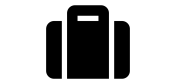 Employment Start DateEmployment Start DateEmployment Start DateEmployment Start DateEmployment Start DateEmployment Start DateDate First Paycheck ReceivedDate First Paycheck ReceivedDate First Paycheck ReceivedDate First Paycheck ReceivedDate First Paycheck ReceivedDate First Paycheck ReceivedDate First Paycheck ReceivedPosition TitlePosition TitlePosition TitlePosition TitlePosition TitlePosition TitleJob Type Manager   Non-ManagerJob Type Manager   Non-ManagerJob Type Manager   Non-ManagerJob Type Manager   Non-ManagerJob Type Manager   Non-ManagerEmployment Type Full-time   Part-time   Temporary   On Call   SeasonalEmployment Type Full-time   Part-time   Temporary   On Call   SeasonalEmployment Type Full-time   Part-time   Temporary   On Call   SeasonalEmployment Type Full-time   Part-time   Temporary   On Call   SeasonalEmployment Type Full-time   Part-time   Temporary   On Call   SeasonalEmployment Type Full-time   Part-time   Temporary   On Call   SeasonalMonths Worked (for example, Sept. to Dec.)Months Worked (for example, Sept. to Dec.)Months Worked (for example, Sept. to Dec.)Months Worked (for example, Sept. to Dec.)Months Worked (for example, Sept. to Dec.)Months Worked (for example, Sept. to Dec.)Pay Frequency Paid Weekly   Paid every Two Weeks   Paid Twice a Month   Paid Monthly   Paid IrregularPay Frequency Paid Weekly   Paid every Two Weeks   Paid Twice a Month   Paid Monthly   Paid IrregularPay Frequency Paid Weekly   Paid every Two Weeks   Paid Twice a Month   Paid Monthly   Paid IrregularPay Frequency Paid Weekly   Paid every Two Weeks   Paid Twice a Month   Paid Monthly   Paid IrregularPay Frequency Paid Weekly   Paid every Two Weeks   Paid Twice a Month   Paid Monthly   Paid IrregularPay Frequency Paid Weekly   Paid every Two Weeks   Paid Twice a Month   Paid Monthly   Paid IrregularPay Frequency Paid Weekly   Paid every Two Weeks   Paid Twice a Month   Paid Monthly   Paid IrregularPay Frequency Paid Weekly   Paid every Two Weeks   Paid Twice a Month   Paid Monthly   Paid IrregularPay Frequency Paid Weekly   Paid every Two Weeks   Paid Twice a Month   Paid Monthly   Paid IrregularPay Frequency Paid Weekly   Paid every Two Weeks   Paid Twice a Month   Paid Monthly   Paid IrregularPay Frequency Paid Weekly   Paid every Two Weeks   Paid Twice a Month   Paid Monthly   Paid IrregularPay Frequency Paid Weekly   Paid every Two Weeks   Paid Twice a Month   Paid Monthly   Paid IrregularPay Frequency Paid Weekly   Paid every Two Weeks   Paid Twice a Month   Paid Monthly   Paid IrregularPlease provide an estimate for the next 30 days of the hours the employee is expected to work for each week. If the type of pay is regular, holiday, other shift, overtime, weekend, or other type of pay, write in the rate of pay the employee earns per hour. Please provide an estimate for the next 30 days of the hours the employee is expected to work for each week. If the type of pay is regular, holiday, other shift, overtime, weekend, or other type of pay, write in the rate of pay the employee earns per hour. Please provide an estimate for the next 30 days of the hours the employee is expected to work for each week. If the type of pay is regular, holiday, other shift, overtime, weekend, or other type of pay, write in the rate of pay the employee earns per hour. Please provide an estimate for the next 30 days of the hours the employee is expected to work for each week. If the type of pay is regular, holiday, other shift, overtime, weekend, or other type of pay, write in the rate of pay the employee earns per hour. Please provide an estimate for the next 30 days of the hours the employee is expected to work for each week. If the type of pay is regular, holiday, other shift, overtime, weekend, or other type of pay, write in the rate of pay the employee earns per hour. Please provide an estimate for the next 30 days of the hours the employee is expected to work for each week. If the type of pay is regular, holiday, other shift, overtime, weekend, or other type of pay, write in the rate of pay the employee earns per hour. Please provide an estimate for the next 30 days of the hours the employee is expected to work for each week. If the type of pay is regular, holiday, other shift, overtime, weekend, or other type of pay, write in the rate of pay the employee earns per hour. Please provide an estimate for the next 30 days of the hours the employee is expected to work for each week. If the type of pay is regular, holiday, other shift, overtime, weekend, or other type of pay, write in the rate of pay the employee earns per hour. Please provide an estimate for the next 30 days of the hours the employee is expected to work for each week. If the type of pay is regular, holiday, other shift, overtime, weekend, or other type of pay, write in the rate of pay the employee earns per hour. Please provide an estimate for the next 30 days of the hours the employee is expected to work for each week. If the type of pay is regular, holiday, other shift, overtime, weekend, or other type of pay, write in the rate of pay the employee earns per hour. Please provide an estimate for the next 30 days of the hours the employee is expected to work for each week. If the type of pay is regular, holiday, other shift, overtime, weekend, or other type of pay, write in the rate of pay the employee earns per hour. Please provide an estimate for the next 30 days of the hours the employee is expected to work for each week. If the type of pay is regular, holiday, other shift, overtime, weekend, or other type of pay, write in the rate of pay the employee earns per hour. Please provide an estimate for the next 30 days of the hours the employee is expected to work for each week. If the type of pay is regular, holiday, other shift, overtime, weekend, or other type of pay, write in the rate of pay the employee earns per hour. Will the employee receive any of the following?Will the employee receive any of the following?Will the employee receive any of the following?Will the employee receive any of the following?Will the employee receive any of the following?How Much:How Much:How Much:How Often:How Often:How Often:How Often:Tips (including cash)BonusesCommissionsTips (including cash)BonusesCommissions Yes       No Yes       No Yes       No Yes       No Yes       No Yes       No Yes       No Yes       No Yes       No$     $     $       $     $     $       Section 3Pre-Tax Deduction InformationPre-Tax Deduction InformationPre-Tax Deduction InformationPre-Tax Deduction InformationPre-Tax Deduction InformationPre-Tax Deduction InformationPre-Tax Deduction InformationPre-Tax Deduction InformationPre-Tax Deduction Information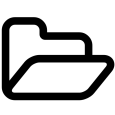 Section 4Employer CommentsSection 5Section 5Signature and Date                                                                                           Signature and Date                                                                                           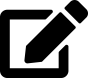 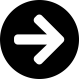 SIGNATURE – Employer/DesigneeSIGNATURE – Employer/DesigneeDate SignedDate SignedDate SignedPrint Name – First, Last, and Middle InitialPrint Name – First, Last, and Middle InitialPrint Name – First, Last, and Middle InitialPhone NumberPhone NumberPhone NumberTitleTitleTitleFax Number (if available)Fax Number (if available)Fax Number (if available)